Alsager Community Support Centre                      Perhaps you don’t know who to turn to for help? Maybe you need assistance with completing forms, making a phone call or  applying for Pension Credit or Attendance Allowance? Our trained volunteers offer support and information                                                        about local and wider services.We can signpost you to the people who can help!Just pop in and see us.We are open             Mon- Fri 9.30am -12.30pmWe have a free Legal Advice Clinic onFridays fortnightly 12.30-2.30pm                  01270 876605 emailinfo@alsagercommunitysupport.org.ukFacebook Alsagercommunitysupport                 Useful NumbersTo request a Care/Carer’s Needs Assessment contact the Adult Social Care team 0300 123 5010Age UK Cheshire 01606 881 660Alzheimer’s Society 0300 369 0570Carers Trust 4all   0333 323 1990Cheshire and Warrington Carers Trust.                        Carers helpline 0300 102 0008.Cheshire East Carers Hub 0300 303 0208Cheshire East Dementia Re-ablement Service 01270 371273Dementia Admiral Nurse Helpline                          0800 8886678LiveWell Cheshire East https://www.cheshireeast.gov.uk/livewell/livewell.aspxRed Cross Support at Home Service      01270 255141 (ext 2789)Samaritans 08457 90 90 90 and Silverline 0800 470 80 90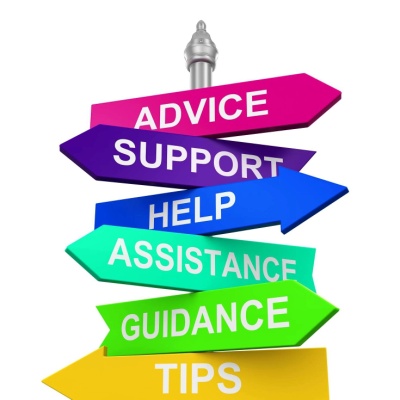 Support and Activities For Seniors in Alsager Produced byAlsager CommunitySupport04/2022Alsager Civic Lunch Club   Social environment with nutritious lunch for seniors. Tuesdays and Thursdays. Lunch served at 12pm. Cost £5 day. Transport can be arranged. 07513 378398Alsager Community Support Centre offers help with Attendance Allowance, Pension Credits etc. Information advice and support on many issues by trained volunteers. Free 01270 876605Alsager Memory Café  Support group for people with dementia & carers. Last Friday of month at Library. 10.30-12.30. Free.  07825 776921 Alsager U3A   Offers a variety of groups, courses and day trips. Low cost yearly membership required.  01270 873975 Books on Wheels   Delivers library books/talking books to housebound and isolated people. 01270 375325Big Breakfast  Mondays 8.00-10.00 at Christ Church. £2.  Debbie 01270 872291Carry on Dancing  Top to Toe exercise Fridays 10-11.30 United Reformed Church £2 including refreshments. Valerie 07817 172052 Dennis Round Court   Mon/Tue 2pm afternoon tea, Wed 2pm Bingo, Thu 2pm Art & Craft, Fri 2pm Board Games. A small charge may be made. Louisa 07771 645 409   Geezers   Games and chat for men aged 65 and over at the 13 Club. Thursdays 1.30-3.30. £2. Kath 07443 492573Helping Hands   For people needing help with simple, one-off small tasks. Free. Call Alsager Community Support on 01270 876605Heydays  Social fun for the 65s and over including those living with dementia. 13 Club Alsager. Tuesday 2.00-4.30. £2 inc refreshment. Limited transport available. Kath 07443 492573ICare Community Meals  Hot meals delivered to your door www.icarecuisine.co.uk 0845 604 1125 Keystone Support Centre  Support & activities for adults living with cancer or serious physical illness and their carers. Tuesdays 10am - 12pm Seasons Bereavement Group, 1pm - 4pm Activities Group 9am - 4pm Nurse advice and complimentary therapies. All at Church at Lawton Memorial Hall. Joyce 01270 872157Library - Coffee Morning Wednesdays 10-12pm. Meet a variety of community groups/services. 01270 375325 alsager.library@cheshireeast.gov.ukRed Cross Support at Home   Up to 2 weeks’ support for shopping/help when family is on holiday. Free 01270 255141 ext 2789Seasons Bereavement Group Tuesdays 10-12 at Lawton Memorial Hall. Free. Ring to refer 01270 872157   St Vincent de Paul (SVP)   Offers friendship, companionship and practical support to vulnerable people of all ages. 07510 223337Talking Newspapers   Local news for people with a visual impairment or disability. Free service 01606 760661 Wishing Well Community Meals   Freshly cooked hot food. 2 courses. Delivered. £4.75 01270 256919Wishing Well Social Day Group. Mondays 9.00-2.30pm at Dennis Round. For those needing extra help including those with dementia.  Transport and hot lunch provided. £16 day. PLANNING TO OPEN SOON. 01270 256919  Board Games for Mental Health – Alsager United Reformed Church (Brookhouse Rd, Alsager, ST7 2PA), every third Saturday between 2 and 4pm Stroke Survivors Group –Starting on Thursday 5th May at the 13 Club. 10.30 amRoyal British Legion Veterans’ Breakfast Club – last Saturday of each month – 9-11 am Plough Inn, Alsager £1.50/£2.50 inc tea or coffee.